W pustej ramce narysuj lub powiedz przedmiot, którego nazwa zaczyna się na literę oPołącz nazwy z odpowiednimi obrazkami.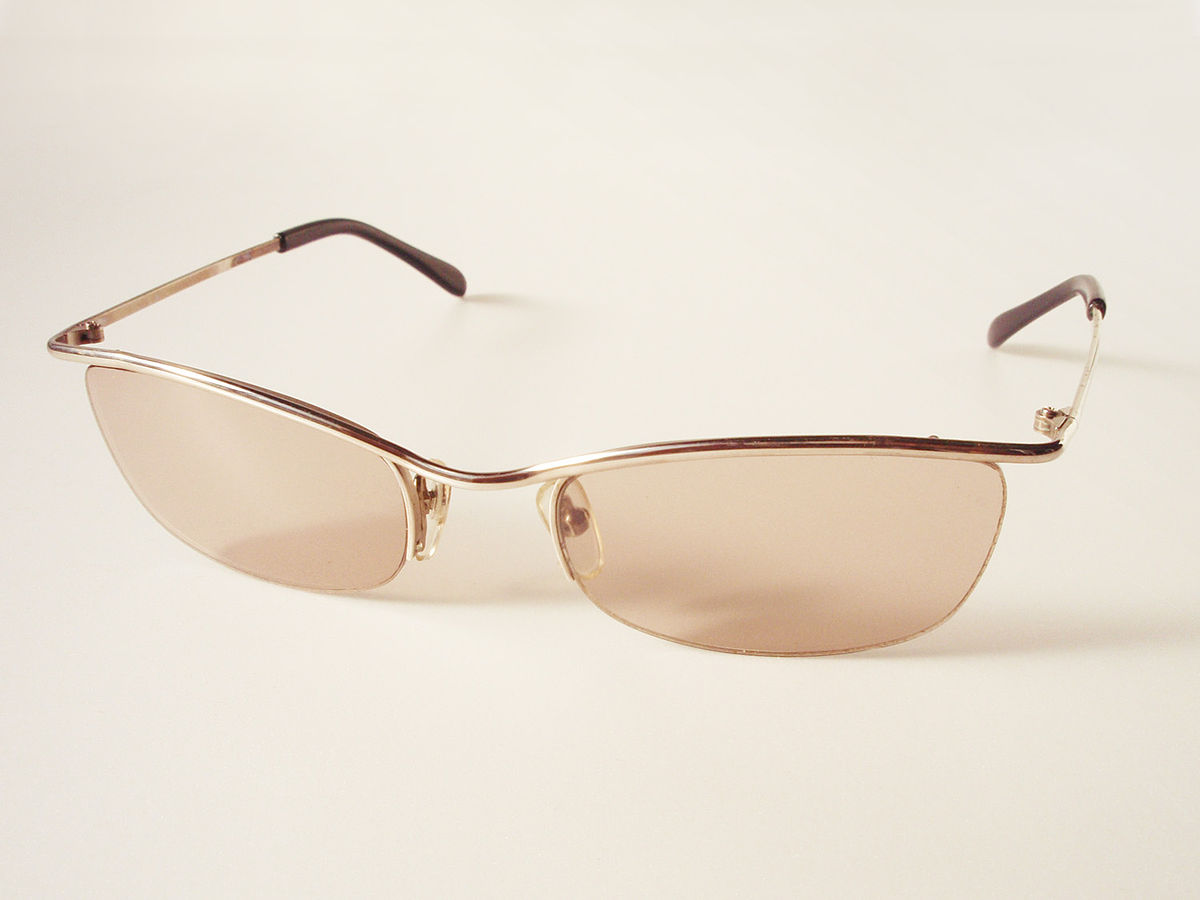 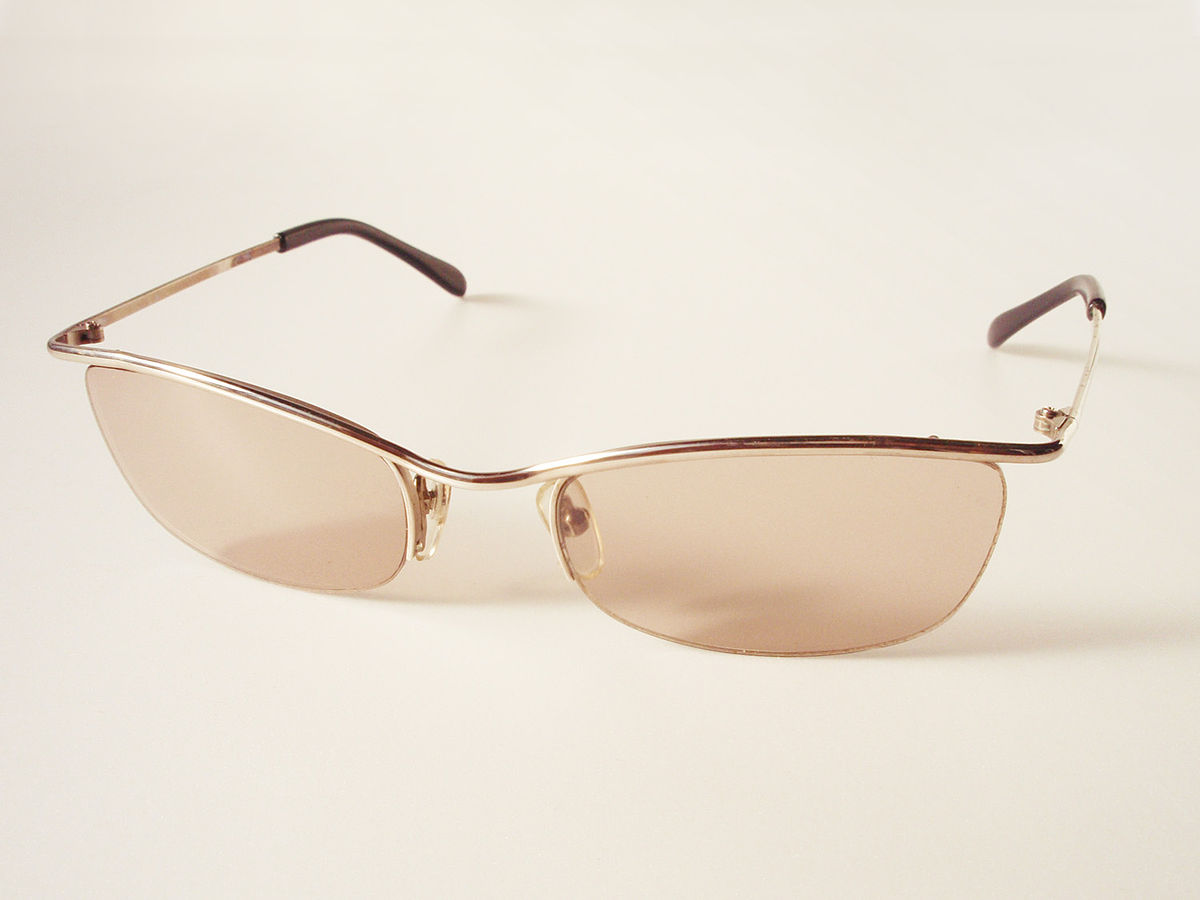 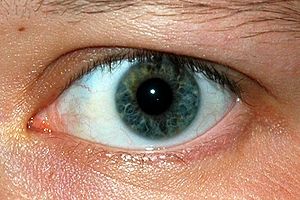 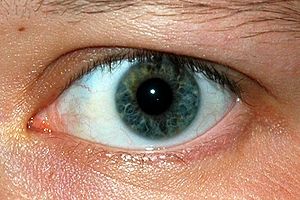 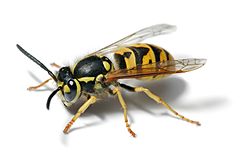 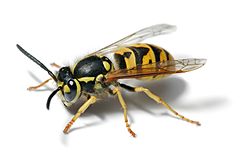 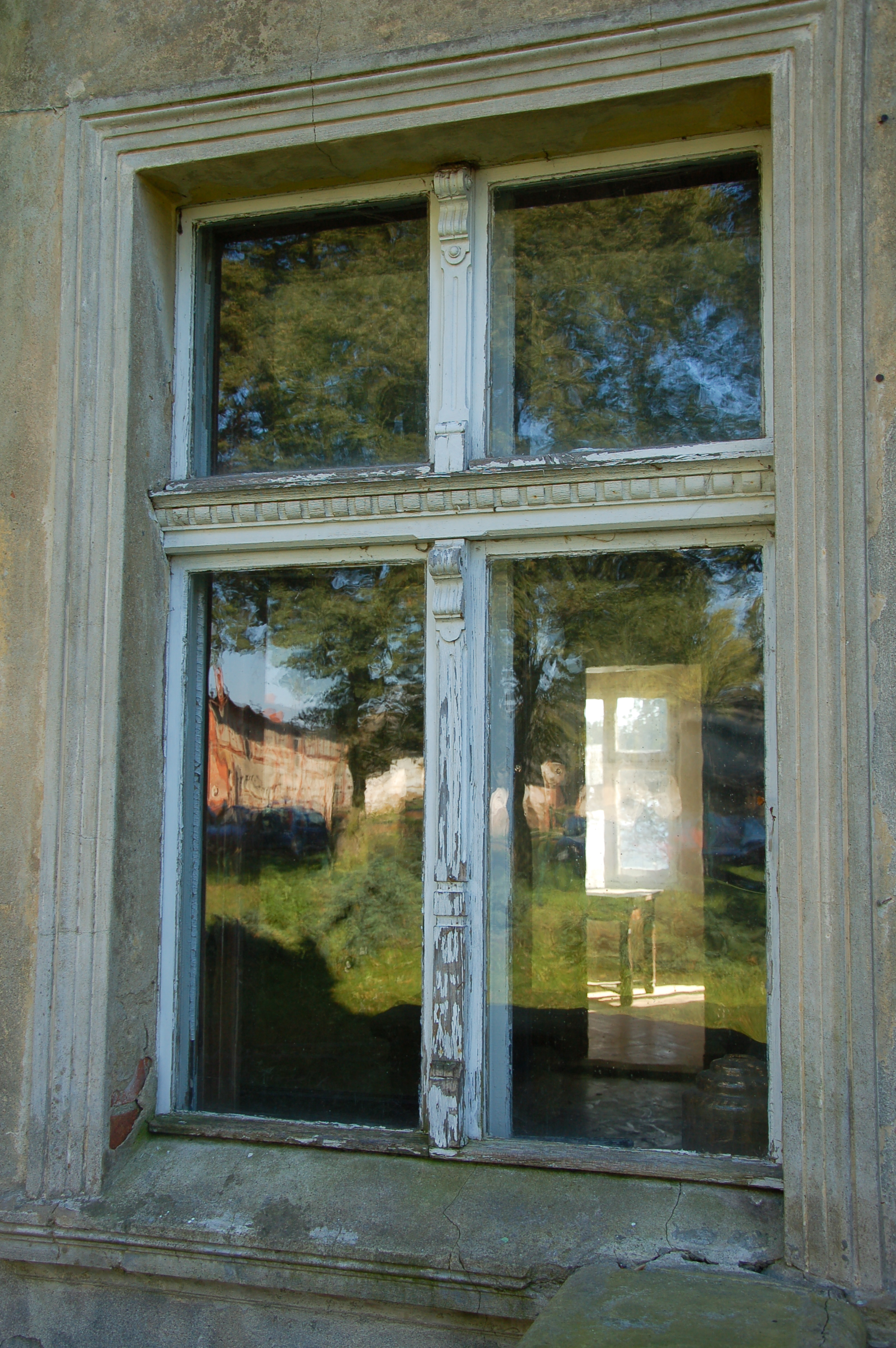 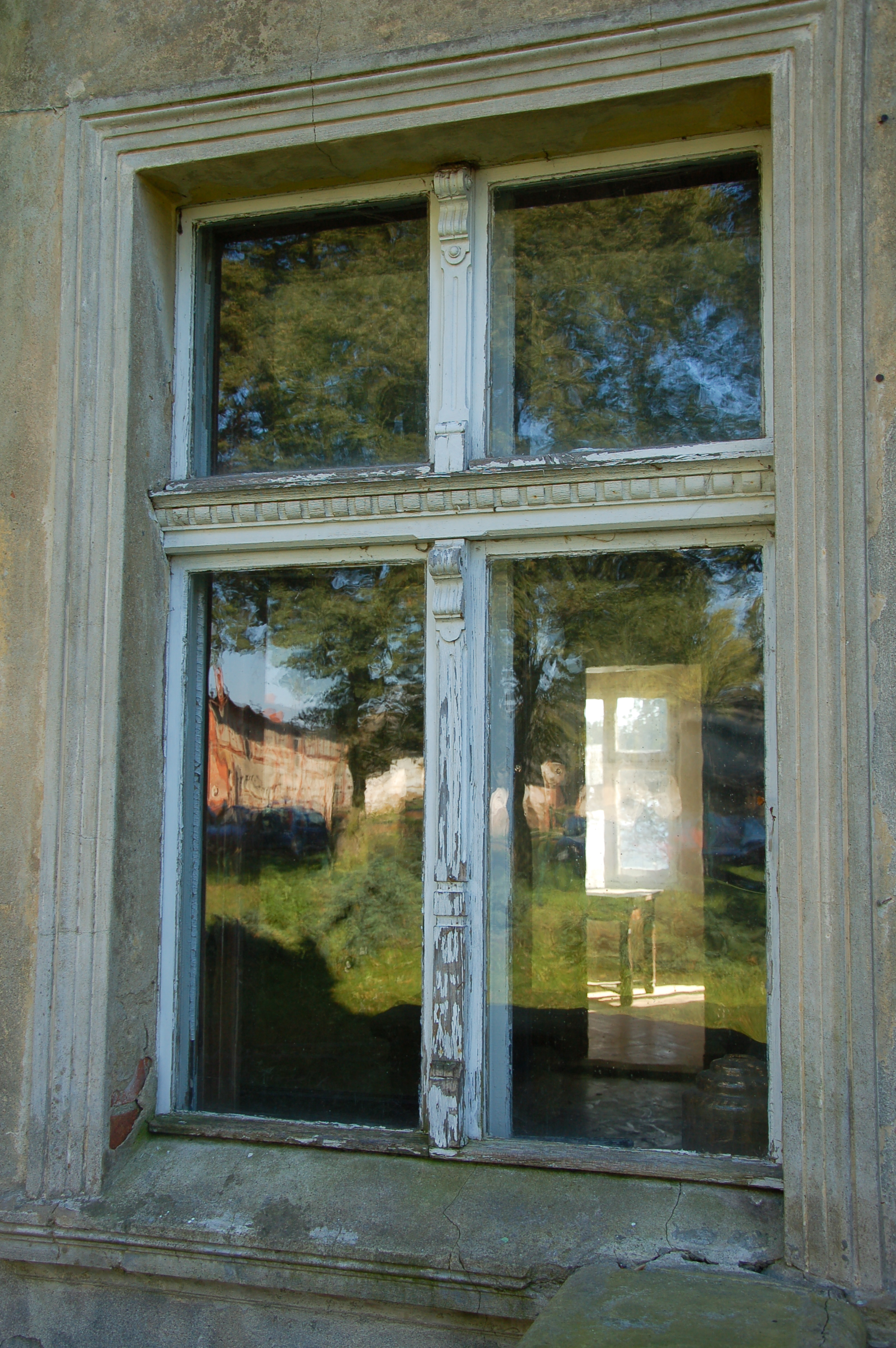 osa							okulary	okno							okoOdszukaj w podanych wyrazach litery o,O. Otocz je pętlądom, 		komoda,		komar,		mydło,		foka,	kogut,	por,		nos,		most,		olej,		mop.